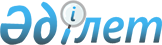 Мақтарал аудандық мәслихатының 2016 жылғы 23 желтоқсандағы № 10-68-VІ "2017-2019 жылдарға арналған аудандық бюджет туралы" шешiмiне өзгерiстер енгiзу туралы
					
			Мерзімі біткен
			
			
		
					Оңтүстiк Қазақстан облысы Мақтаарал аудандық мәслихатының 2017 жылғы 15 қыркүйектегі № 17-138-VI шешiмi. Оңтүстiк Қазақстан облысының Әдiлет департаментiнде 2017 жылғы 22 қыркүйекте № 4213 болып тiркелдi. 2018 жылдың 1 қаңтарына дейін қолданыста болды
      Қазақстан Республикасының 2008 жылғы 4 желтоқсандағы Бюджет Кодексінің 106 бабының 4 тармағына және "Қазақстан Республикасындағы жергілікті мемлекеттік басқару және өзін-өзі басқару туралы" Қазақстан Республикасының 2001 жылғы 23 қаңтардағы Заңының 6 бабының 1 тармағының 1) тармақшасына сәйкес, Мақтарал аудандық мәслихаты ШЕШІМ ҚАБЫЛДАДЫ:
      1. Мақтарал аудандық мәслихатының 2016 жылғы 23 желтоқсандағы № 10-68-V "2017-2019 жылдарға арналған аудандық бюджет туралы" (Нормативтік құқықтық актілерді мемлекеттік тіркеу тізілімінде 3938 нөмірімен тіркелген, 2017 жылғы 27 қаңтарда "Мақтаарал" газетінде және 2017 жылғы 26 қаңтарда Қазақстан Республикасының нормативтік құқықтық актілерінің эталондық бақылау банкінде электронды түрде жарияланған) шешіміне мынадай өзгерістер енгізілсін:
      1 тармақ мынадай редакцияда жазылсын:
      "1. Мақтарал ауданының 2017-2019 жылдарға арналған аудандық бюджеті 1, 2 және 3-қосымшаларға сәйкес, оның ішінде 2017 жылға мынадай көлемде бекітілсін:
      1) кiрiстер – 38 903 256 мың теңге, оның iшiнде:
      салықтық түсiмдер – 2 158 588 мың теңге;
      салықтық емес түсiмдер – 42 855 мың теңге;
      негізгі капиталды сатудан түсетін түсімдер – 27 274 мың теңге;
      трансферттер түсiмi – 36 674 539 мың теңге;
      2) шығындар – 38 902 191 мың теңге;
      3) таза бюджеттiк кредиттеу – 307 097 мың теңге, оның ішінде:
      бюджеттік кредиттер – 408 420 мың теңге;
      бюджеттік кредиттерді өтеу – 101 323 мың теңге;
      4) қаржы активтерімен операциялар бойынша сальдо – 204 972 мың теңге, оның ішінде:
      қаржы активтерін сатып алу – 204 972 мың теңге;
      мемлекеттің қаржы активтерін сатудан түсетін түсімдер – 0;
      5) бюджет тапшылығы – - 511 004 мың теңге;
      6) бюджет тапшылығын қаржыландыру – 511 004 мың теңге, оның ішінде:
      қарыздар түсімі – 408 420 мың теңге;
      қарыздарды өтеу – 100 672 мың теңге;
      бюджет қаражатының пайдаланылатын қалдықтары – 203 256 мың теңге.".
      Көрсетілген шешімнің 1 қосымшасы осы шешімнің қосымшасына сәйкес жаңа редакцияда жазылсын.
      2. Осы шешім 2017 жылдың 1 қаңтарынан бастап қолданысқа енгізіледі. 2017 жылға арналған аудандық бюджет
					© 2012. Қазақстан Республикасы Әділет министрлігінің «Қазақстан Республикасының Заңнама және құқықтық ақпарат институты» ШЖҚ РМК
				
      Аудандық мәслихат

      сессиясының төрағасы

Ж.Серқұл

      Аудандық мәслихат

      хатшысы

М.Жайлымшиев
Мақтарал аудандық мәслихатының
2017 жылғы 15 қыркүйектегі
№ 17-138-VI шешіміне қосымшаМақтарал аудандық мәслихатының
2016 жылғы 23 желтоқсандағы
№ 10-68-VI шешіміне 1-қосымша
Санаты
Санаты
Атауы
Сомасы, мың теңге
Сыныбы
Сыныбы
Сомасы, мың теңге
Iшкi сыныбы
Iшкi сыныбы
Iшкi сыныбы
Сомасы, мың теңге
1
2
3
1. Кірістер
38 903 256
1
Салықтық түсімдер
2 158 588
01
Табыс салығы
863 480
2
Жеке табыс салығы
863 480
03
Әлеуметтiк салық
727 745
1
Әлеуметтік салық
727 745
04
Меншiкке салынатын салықтар
443 913
1
Мүлiкке салынатын салықтар
175 216
3
Жер салығы
39 864
4
Көлiк құралдарына салынатын салық
202 188
5
Бірыңғай жер салығы
26 645
05
Тауарларға, жұмыстарға және қызметтерге салынатын iшкi салықтар
83 661
2
Акциздер
20 145
3
Табиғи және басқа да ресурстарды пайдаланғаны үшiн түсетiн түсiмдер
9 835
4
Кәсiпкерлiк және кәсiби қызметтi жүргiзгенi үшiн алынатын алымдар
52 644
5
Ойын бизнесіне салық
1 037
07
Басқа да салықтар
156
1
Басқа да салықтар
156
08
Заңдық мәнді іс-әрекеттерді жасағаны және (немесе) оған уәкілеттігі бар мемлекеттік органдар немесе лауазымды адамдар құжаттар бергені үшін алатын міндетті төлемдер
39 633
1
Мемлекеттік баж
39 633
2
Салықтық емес түсiмдер
42 855
01
Мемлекеттік меншіктен түсетін кірістер
8 568
1
Мемлекеттік кәсіпорындардың таза кірісі бөлігінің түсімдері
2 860
5
Мемлекет меншігіндегі мүлікті жалға беруден түсетін кірістер
5 616
7
Мемлекеттік бюджеттен берілген кредиттер бойынша сыйақылар
92
04
Мемлекеттік бюджеттен қаржыландырылатын, сондай-ақ Қазақстан Республикасы Ұлттық Банкінің бюджетінен (шығыстар сметасынан) ұсталатын және қаржыландырылатын мемлекеттік мекемелер салатын айыппұлдар, өсімпұлдар, санкциялар, өндіріп алулар
2 360
1
Мұнай секторы ұйымдарынан түсетін түсімдерді қоспағанда, мемлекеттік бюджеттен қаржыландырылатын, сондай-ақ Қазақстан Республикасы Ұлттық Банкінің бюджетінен (шығыстар сметасынан) ұсталатын және қаржыландырылатын мемлекеттік мекемелер салатын айыппұлдар, өсімпұлдар, санкциялар, өндіріп алулар
2 360
06
Басқа да салықтық емес түсiмдер
31 927
1
Басқа да салықтық емес түсiмдер
31 927
3
Негізгі капиталды сатудан түсетін түсімдер
27 274
01
Мемлекеттік мекемелерге бекітілген мемлекеттік мүлікті сату
2 523
1
Мемлекеттік мекемелерге бекітілген мемлекеттік мүлікті сату
2 523
03
Жердi және материалдық емес активтердi сату
24 751
1
Жерді сату
24 751
4
Трансферттер түсімі
36 674 539
02
Мемлекеттiк басқарудың жоғары тұрған органдарынан түсетiн трансферттер
36 674 539
2
Облыстық бюджеттен түсетiн трансферттер
36 674 539
Функционалдық топ
Функционалдық топ
Функционалдық топ
Функционалдық топ
Функционалдық топ
Сомасы, мың теңге
Кіші функция
Кіші функция
Кіші функция
Атауы
Сомасы, мың теңге
Бюджеттік бағдарламалардың әкiмшiсi
Бюджеттік бағдарламалардың әкiмшiсi
Бюджеттік бағдарламалардың әкiмшiсi
Сомасы, мың теңге
Бағдарлама
Бағдарлама
Сомасы, мың теңге
1
2
3
2. Шығындар
38 902 191
01
Жалпы сипаттағы мемлекеттiк қызметтер 
1 025 103
1
Мемлекеттiк басқарудың жалпы функцияларын орындайтын өкiлдi, атқарушы және басқа органдар
893 461
112
Аудан (облыстық маңызы бар қала) мәслихатының аппараты
17 854
001
Аудан (облыстық маңызы бар қала) мәслихатының қызметін қамтамасыз ету жөніндегі қызметтер
17 474
003
Мемлекеттік органның күрделі шығыстары
380
122
Аудан (облыстық маңызы бар қала) әкімінің аппараты
223 695
001
Аудан (облыстық маңызы бар қала) әкімінің қызметін қамтамасыз ету жөніндегі қызметтер
140 473
003
Мемлекеттік органның күрделі шығыстары
83 222
123
Қаладағы аудан, аудандық маңызы бар қала, кент, ауыл, ауылдық округ әкімінің аппараты
651 912
001
Қаладағы аудан, аудандық маңызы бар қаланың, кент, ауыл, ауылдық округ әкімінің қызметін қамтамасыз ету жөніндегі қызметтер
582 844
022
Мемлекеттік органның күрделі шығыстары
69 068
2
Қаржылық қызмет
0
459
Ауданның (облыстық маңызы бар қаланың) экономика және қаржы бөлімі
0
003
Салық салу мақсатында мүлікті бағалауды жүргізу
0
9
Жалпы сипаттағы өзге де мемлекеттiк қызметтер
131 642
458
Ауданның (облыстық маңызы бар қаланың) тұрғын үй-коммуналдық шаруашылығы, жолаушылар көлігі және автомобиль жолдары бөлімі
72 970
001
Жергілікті деңгейде тұрғын үй-коммуналдық шаруашылығы, жолаушылар көлігі және автомобиль жолдары саласындағы мемлекеттік саясатты іске асыру жөніндегі қызметтер
72 390
013
Мемлекеттік органның күрделі шығыстары
580
459
Ауданның (облыстық маңызы бар қаланың) экономика және қаржы бөлімі
47 672
001
Ауданның (облыстық маңызы бар қаланың) экономикалық саясаттын қалыптастыру мен дамыту, мемлекеттік жоспарлау, бюджеттік атқару және коммуналдық меншігін басқару саласындағы мемлекеттік саясатты іске асыру жөніндегі қызметтер
47 115
015
Мемлекеттік органның күрделі шығыстары
557
466
Ауданның (облыстық маңызы бар қаланың) сәулет, қала құрылысы және құрылыс бөлімі
11 000
040
Мемлекеттік органдардың объектілерін дамыту
11 000
02
Қорғаныс
27 560
1
Әскери мұқтаждар
27 560
122
Аудан (облыстық маңызы бар қала) әкімінің аппараты
27 560
005
Жалпыға бірдей әскери міндетті атқару шеңберіндегі іс-шаралар
27 560
03
Қоғамдық тәртіп, қауіпсіздік, құқықтық, сот, қылмыстық-атқару қызметі
23 050
9
Қоғамдық тәртіп және қауіпсіздік саласындағы басқа да қызметтер
23 050
458
Ауданның (облыстық маңызы бар қаланың) тұрғын үй-коммуналдық шаруашылығы, жолаушылар көлігі және автомобиль жолдары бөлімі
23 050
021
Елдi мекендерде жол қозғалысы қауiпсiздiгін қамтамасыз ету
23 050
04
Бiлiм беру
27 016 111
1
Мектепке дейiнгi тәрбие және оқыту
4 794 624
123
Қаладағы аудан, аудандық маңызы бар қала, кент, ауыл, ауылдық округ әкімінің аппараты
4 509 314
041
Мектепке дейінгі білім беру ұйымдарында мемлекеттік білім беру тапсырысын іске асыруға
4 509 314
464
Ауданның (облыстық маңызы бар қаланың) білім бөлімі
285 310
009
Мектепке дейінгі тәрбие мен оқыту ұйымдарының қызметін қамтамасыз ету
43 012
040
Мектепке дейінгі білім беру ұйымдарында мемлекеттік білім беру тапсырысын іске асыруға
242 298
466
Ауданның (облыстық маңызы бар қаланың) сәулет, қала құрылысы және құрылыс бөлімі
0
037
Мектепке дейiнгi тәрбие және оқыту объектілерін салу және реконструкциялау
0
2
Бастауыш, негізгі орта және жалпы орта білім беру
21 027 415
123
Қаладағы аудан, аудандық маңызы бар қала, кент, ауыл, ауылдық округ әкімінің аппараты
2 700
005
Ауылдық жерлерде балаларды мектепке дейін тегін алып баруды және кері алып келуді ұйымдастыру
2 700
464
Ауданның (облыстық маңызы бар қаланың) білім бөлімі
17 379 270
003
Жалпы білім беру
17 244 507
006
Балаларға қосымша білім беру
134 763
466
Ауданның (облыстық маңызы бар қаланың) сәулет, қала құрылысы және құрылыс бөлімі
3 645 445
021
Бастауыш, негізгі орта және жалпы орта білім беру объектілерін салу және реконструкциялау
3 645 445
4
Техникалық және кәсіптік, орта білімнен кейінгі білім беру
51 620
464
Ауданның (облыстық маңызы бар қаланың) білім бөлімі
51 620
018
Кәсіптік оқытуды ұйымдастыру
51 620
9
Бiлiм беру саласындағы өзге де қызметтер
1 142 452
464
Ауданның (облыстық маңызы бар қаланың) білім бөлімі
1 142 452
001
Жергілікті деңгейде білім беру саласындағы мемлекеттік саясатты іске асыру жөніндегі қызметтер
32 628
005
Ауданның (областык маңызы бар қаланың) мемлекеттік білім беру мекемелер үшін оқулықтар мен оқу-әдiстемелiк кешендерді сатып алу және жеткізу
467 181
012
Мемлекеттік органның күрделі шығыстары
0
015
Жетім баланы (жетім балаларды) және ата-аналарының қамқорынсыз қалған баланы (балаларды) күтіп-ұстауға қамқоршыларға (қорғаншыларға) ай сайынға ақшалай қаражат төлемі
50 372
022
Жетім баланы (жетім балаларды) және ата-анасының қамқорлығынсыз қалған баланы (балаларды) асырап алғаны үшін Қазақстан азаматтарына біржолғы ақша қаражатын төлеуге арналған төлемдер
511
067
Ведомстволық бағыныстағы мемлекеттік мекемелерінің және ұйымдарының күрделі шығыстары
591 760
06
Әлеуметтiк көмек және әлеуметтiк қамсыздандыру
3 783 045
1
Әлеуметтiк қамсыздандыру
2 430 283
451
Ауданның (облыстық маңызы бар қаланың) жұмыспен қамту және әлеуметтік бағдарламалар бөлімі
2 422 062
016
18 жасқа дейінгі балаларға мемлекеттік жәрдемақылар
858 472
025
"Өрлеу" жобасы бойынша келісілген қаржылай көмекті енгізу
1 563 590
464
Ауданның (облыстық маңызы бар қаланың) білім бөлімі
8 221
030
Патронат тәрбиешілерге берілген баланы (балаларды) асырап бағу 
8 221
2
Әлеуметтiк көмек
1 255 719
451
Ауданның (облыстық маңызы бар қаланың) жұмыспен қамту және әлеуметтік бағдарламалар бөлімі
1 255 719
002
Жұмыспен қамту бағдарламасы
576 626
004
Ауылдық жерлерде тұратын денсаулық сақтау, білім беру, әлеуметтік қамтамасыз ету, мәдениет, спорт және ветеринар мамандарына отын сатып алуға Қазақстан Республикасының заңнамасына сәйкес әлеуметтік көмек көрсету
18 745
006
Тұрғын үйге көмек көрсету
19 800
007
Жергілікті өкілетті органдардың шешімі бойынша мұқтаж азаматтардың жекелеген топтарына әлеуметтік көмек
67 389
010
Үйден тәрбиеленіп оқытылатын мүгедек балаларды материалдық қамтамасыз ету
6 637
014
Мұқтаж азаматтарға үйде әлеуметтiк көмек көрсету
201 459
015
Зейнеткерлер мен мүгедектерге әлеуметтік қызмет көрсету аумақтық орталығы
34 172
017
Мүгедектерді оңалту жеке бағдарламасына сәйкес, мұқтаж мүгедектерді міндетті гигиеналық құралдармен және ымдау тілі мамандарының қызмет көрсетуін, жеке көмекшілермен қамтамасыз ету
262 958
023
Жұмыспен қамту орталықтарының қызметін қамтамасыз ету
67 933
9
Әлеуметтiк көмек және әлеуметтiк қамтамасыз ету салаларындағы өзге де қызметтер
97 043
451
Ауданның (облыстық маңызы бар қаланың) жұмыспен қамту және әлеуметтік бағдарламалар бөлімі
97 043
001
Жергілікті деңгейде халық үшін әлеуметтік бағдарламаларды жұмыспен қамтуды қамтамасыз етуді іске асыру саласындағы мемлекеттік саясатты іске асыру жөніндегі қызметтер
77 561
011
Жәрдемақыларды және басқа да әлеуметтік төлемдерді есептеу, төлеу мен жеткізу бойынша қызметтерге ақы төлеу
5 390
021
Мемлекеттік органның күрделі шығыстары
6 678
067
Ведомстволық бағыныстағы мемлекеттік мекемелерінің және ұйымдарының күрделі шығыстары
7 414
07
Тұрғын үй-коммуналдық шаруашылық
1 429 142
1
Тұрғын үй шаруашылығы
122 510
458
Ауданның (облыстық маңызы бар қаланың) тұрғын үй-коммуналдық шаруашылығы, жолаушылар көлігі және автомобиль жолдары бөлімі
22 948
002
Мемлекеттiк қажеттiлiктер үшiн жер учаскелерiн алып қою, соның iшiнде сатып алу жолымен алып қою және осыған байланысты жылжымайтын мүлiктi иелiктен айыру
6 000
003
Мемлекеттік тұрғын үй қорының сақтаулуын ұйымдастыру
2 843
033
Инженерлік-коммуникациялық инфрақұрылымды жобалау, дамыту және (немесе) жайластыру
14 105
041
Нәтижелі жұмыспен қамтуды және жаппай кәсіпкерлікті дамыту бағдарламасы шеңберінде қалалардың және ауылдық елді мекендердің объектілерін жөндеу және абаттандыру
0
049
Көп пәтерлі тұрғын үйлерде энергетикалық аудит жүргізу
0
464
Ауданның (облыстық маңызы бар қаланың) білім бөлімі
0
026
Нәтижелі жұмыспен қамтуды және жаппай кәсіпкерлікті дамыту бағдарламасы шеңберінде қалалардың және ауылдық елді мекендердің объектілерін жөндеу
0
466
Ауданның (облыстық маңызы бар қаланың) сәулет, қала құрылысы және құрылыс бөлімі
99 562
003
Коммуналдық тұрғын үй қорының тұрғын үйін жобалау және (немесе) салу, реконструкциялау 
94 062
004
Инженерлік-коммуникациялық инфрақұрылымды жобалау, дамыту және (немесе) жайластыру
5 500
478
Ауданның (облыстық маңызы бар қаланың) ішкі саясат, мәдениет және тілдерді дамыту бөлімі
0
024
Нәтижелі жұмыспен қамтуды және жаппай кәсіпкерлікті дамыту бағдарламасы шеңберінде қалалардың және ауылдық елді мекендердің объектілерін жөндеу
0
2
Коммуналдық шаруашылық
716 767
458
Ауданның (облыстық маңызы бар қаланың) тұрғын үй-коммуналдық шаруашылығы, жолаушылар көлігі және автомобиль жолдары бөлімі
715 767
012
Сумен жабдықтау және су бұру жүйесінің жұмыс істеуі
74 004
026
Ауданның (облыстық маңызы бар қаланың) коммуналдық меншігіндегі жылу жүйелерін қолдануды ұйымдастыру
56 754
028
Коммуналдық шаруашылығын дамыту
372 091
029
Сумен жабдықтау және су бұру жүйелерін дамыту
111 361
048
Қаланы және елді мекендерді абаттандыруды дамыту
0
058
Елді мекендердегі сумен жабдықтау және су бұру жүйелерін дамыту
101 557
466
Ауданның (облыстық маңызы бар қаланың) сәулет, қала құрылысы және құрылыс бөлімі
1 000
007
Қаланы және елді мекендерді абаттандыруды дамыту
1 000
3
Елді-мекендерді көркейту
589 865
458
Ауданның (облыстық маңызы бар қаланың) тұрғын үй-коммуналдық шаруашылығы, жолаушылар көлігі және автомобиль жолдары бөлімі
589 865
015
Елдi мекендердегі көшелердi жарықтандыру
82 853
016
Елдi мекендердiң санитариясын қамтамасыз ету
46 802
017
Жерлеу орындарын ұстау және туыстары жоқ адамдарды жерлеу
614
018
Елдi мекендердi абаттандыру және көгалдандыру
459 596
08
Мәдениет, спорт, туризм және ақпараттық кеңістiк
707 233
1
Мәдениет саласындағы қызмет
153 891
478
Ауданның (облыстық маңызы бар қаланың) ішкі саясат, мәдениет және тілдерді дамыту бөлімі
153 891
009
Мәдени-демалыс жұмысын қолдау
153 891
2
Спорт
346 457
465
Ауданның (облыстық маңызы бар қаланың) дене шынықтыру және спорт бөлімі
326 384
001
Жергілікті деңгейде дене шынықтыру және спорт саласындағы мемлекеттік саясатты іске асыру жөніндегі қызметтер
12 855
004
Мемлекеттік органның күрделі шығыстары
0
005
Ұлттық және бұқаралық спорт түрлерін дамыту
300 867
006
Аудандық (облыстық маңызы бар қалалық) деңгейде спорттық жарыстар өткiзу
2 000
007
Әртүрлi спорт түрлерi бойынша аудан (облыстық маңызы бар қала) құрама командаларының мүшелерiн дайындау және олардың облыстық спорт жарыстарына қатысуы
6 550
032
Ведомстволық бағыныстағы мемлекеттік мекемелерінің және ұйымдарының күрделі шығыстары
4 112
466
Ауданның (облыстық маңызы бар қаланың) сәулет, қала құрылысы және құрылыс бөлімі
20 073
008
Cпорт объектілерін дамыту
20 073
3
Ақпараттық кеңiстiк
127 683
478
Ауданның (облыстық маңызы бар қаланың) ішкі саясат, мәдениет және тілдерді дамыту бөлімі
127 683
005
Мемлекеттік ақпараттық саясат жүргізу жөніндегі қызметтер
18 175
007
Аудандық (қалалық) кiтапханалардың жұмыс iстеуi
97 059
008
Мемлекеттiк тiлдi және Қазақстан халқының басқа да тiлдерін дамыту
12 449
9
Мәдениет, спорт, туризм және ақпараттық кеңiстiктi ұйымдастыру жөнiндегi өзге де қызметтер
79 202
478
Ауданның (облыстық маңызы бар қаланың) ішкі саясат, мәдениет және тілдерді дамыту бөлімі
79 202
001
Ақпаратты, мемлекеттілікті нығайту және азаматтардың әлеуметтік сенімділігін қалыптастыру саласында жергілікті деңгейде мемлекеттік саясатты іске асыру жөніндегі қызметтер
40 722
003
Мемлекеттік органның күрделі шығыстары
0
004
Жастар саясаты саласында іс-шараларды іске асыру
22 654
032
Ведомстволық бағыныстағы мемлекеттік мекемелерінің және ұйымдарының күрделі шығыстары
15 826
09
Отын-энергетика кешенi және жер қойнауын пайдалану
1 984 389
9
Отын-энергетика кешені және жер қойнауын пайдалану саласындағы өзге де қызметтер
1 984 389
458
Ауданның (облыстық маңызы бар қаланың) тұрғын үй-коммуналдық шаруашылығы, жолаушылар көлігі және автомобиль жолдары бөлімі
1 984 389
036
Газ тасымалдау жүйесін дамыту
1 984 389
10
Ауыл, су, орман, балық шаруашылығы, ерекше қорғалатын табиғи аумақтар, қоршаған ортаны және жануарлар дүниесін қорғау, жер қатынастары
460 319
1
Ауыл шаруашылығы
305 724
462
Ауданның (облыстық маңызы бар қаланың) ауыл шаруашылығы бөлімі
120 560
001
Жергілікте деңгейде ауыл шаруашылығы саласындағы мемлекеттік саясатты іске асыру жөніндегі қызметтер
119 830
006
Мемлекеттік органның күрделі шығыстары
730
473
Ауданның (облыстық маңызы бар қаланың) ветеринария бөлімі
185 164
001
Жергілікті деңгейде ветеринария саласындағы мемлекеттік саясатты іске асыру жөніндегі қызметтер
25 474
003
Мемлекеттік органның күрделі шығыстары
969
007
Қаңғыбас иттер мен мысықтарды аулауды және жоюды ұйымдастыру
8 000
008
Алып қойылатын және жойылатын ауру жануарлардың, жануарлардан алынатын өнімдер мен шикізаттың құнын иелеріне өтеу
8 318
009
Жануарлардың энзоотиялық аурулары бойынша ветеринариялық іс-шараларды жүргізу
20 300
010
Ауыл шаруашылығы жануарларын сәйкестендіру жөніндегі іс-шараларды өткізу
2 851
011
Эпизоотияға қарсы іс-шаралар жүргізу
119 252
6
Жер қатынастары
19 565
463
Ауданның (облыстық маңызы бар қаланың) жер қатынастары бөлімі
19 565
001
Аудан (облыстық маңызы бар қала) аумағында жер қатынастарын реттеу саласындағы мемлекеттік саясатты іске асыру жөніндегі қызметтер
18 858
007
Мемлекеттік органның күрделі шығыстары
707
9
Ауыл, су, орман, балық шаруашылығы, қоршаған ортаны қорғау және жер қатынастары саласындағы басқа да қызметтер
135 030
459
Ауданның (облыстық маңызы бар қаланың) экономика және қаржы бөлімі
135 030
099
Мамандарға әлеуметтік қолдау көрсету жөніндегі шараларды іске асыру
135 030
11
Өнеркәсіп, сәулет, қала құрылысы және құрылыс қызметі
153 339
2
Сәулет, қала құрылысы және құрылыс қызметі
153 339
466
Ауданның (облыстық маңызы бар қаланың) сәулет, қала құрылысы және құрылыс бөлімі
153 339
001
Құрылыс, облыс қалаларының, аудандарының және елді мекендерінің сәулеттік бейнесін жақсарту саласындағы мемлекеттік саясатты іске асыру және ауданның (облыстық маңызы бар қаланың) аумағын оңтайла және тиімді қала құрылыстық игеруді қамтамасыз ету жөніндегі қызметтер
111 253
013
Аудан аумағында қала құрылысын дамытудың кешенді схемаларын, аудандық (облыстық) маңызы бар қалалардың, кенттердің және өзге де ауылдық елді мекендердің бас жоспарларын әзірлеу
37 851
015
Мемлекеттік органның күрделі шығыстары
4 235
12
Көлiк және коммуникация
1 234 199
1
Автомобиль көлiгi
1 234 199
458
Ауданның (облыстық маңызы бар қаланың) тұрғын үй-коммуналдық шаруашылығы, жолаушылар көлігі және автомобиль жолдары бөлімі
1 234 199
022
Көлік инфрақұрылымын дамыту
50 000
023
Автомобиль жолдарының жұмыс істеуін қамтамасыз ету
432 070
045
Аудандық маңызы бар автомобиль жолдарын және елді-мекендердің көшелерін күрделі және орташа жөндеу
747 129
051
Көлiк инфрақұрылымының басым жобаларын іске асыру
5 000
13
Басқалар
901 377
3
Кәсiпкерлiк қызметтi қолдау және бәсекелестікті қорғау
20 461
469
Ауданның (облыстық маңызы бар қаланың) кәсіпкерлік бөлімі
20 461
001
Жергілікті деңгейде кәсіпкерлікті дамыту саласындағы мемлекеттік саясатты іске асыру жөніндегі қызметтер
20 311
003
Кәсіпкерлік қызметті қолдау
0
004
Мемлекеттік органның күрделі шығыстары
150
9
Басқалар
880 916
458
Ауданның (облыстық маңызы бар қаланың) тұрғын үй-коммуналдық шаруашылығы, жолаушылар көлігі және автомобиль жолдары бөлімі
841 416
040
Өңірлерді дамытудың 2020 жылға дейінгі бағдарламасы шеңберінде өңірлерді экономикалық дамытуға жәрдемдесу бойынша шараларды іске асыру
841 416
459
Ауданның (облыстық маңызы бар қаланың) экономика және қаржы бөлімі
39 500
012
Ауданның (облыстық маңызы бар қаланың) жергілікті атқарушы органының резерві 
39 500
14
Борышқа қызмет көрсету
111
1
Борышқа қызмет көрсету
111
459
Ауданның (облыстық маңызы бар қаланың) экономика және қаржы бөлімі
111
021
Жергілікті атқарушы органдардың облыстық бюджеттен қарыздар бойынша сыйақылар мен өзге де төлемдерді төлеу бойынша борышына қызмет көрсету
111
15
Трансферттер
157 213
1
Трансферттер
157 213
459
Ауданның (облыстық маңызы бар қаланың) экономика және қаржы бөлімі
157 213
006
Нысаналы пайдаланылмаған (толық пайдаланылмаған) трансферттерді қайтару
44 309
051
Жергілікті өзін-өзі басқару органдарына берілетін трансферттер
112 718
054
Қазақстан Республикасының Ұлттық қорынан берілетін нысаналы трансферт есебінен республикалық бюджеттен бөлінген пайдаланылмаған (түгел пайдаланылмаған) нысаналы трансферттердің сомасын қайтару
186
3. Таза бюджеттік кредиттеу
307 097
Функционалдық топ
Функционалдық топ
Функционалдық топ
Функционалдық топ
Функционалдық топ
Сомасы, мың теңге
Кіші функция
Кіші функция
Кіші функция
Атауы
Сомасы, мың теңге
Бюджеттік бағдарламалардың әкiмшiсi
Бюджеттік бағдарламалардың әкiмшiсi
Бюджеттік бағдарламалардың әкiмшiсi
Сомасы, мың теңге
Бағдарлама
Бағдарлама
Сомасы, мың теңге
1
2
3
Бюджеттік кредиттер
408 420
10
Ауыл, су, орман, балық шаруашылығы, ерекше қорғалатын табиғи аумақтар, қоршаған ортаны және жануарлар дүниесін қорғау, жер қатынастары
408 420
01
Ауыл шаруашылығы
408 420
459
Ауданның (облыстық маңызы бар қаланың) экономика және қаржы бөлімі
408 420
018
Мамандарды әлеуметтік қолдау шараларын іске асыруға берілетін бюджеттік кредиттер
408 420
Санаты
Санаты
Атауы
Сомасы, мың теңге
Сыныбы
Сыныбы
Сомасы, мың теңге
Iшкi сыныбы
Iшкi сыныбы
Iшкi сыныбы
Сомасы, мың теңге
1
2
3
Бюджеттік кредиттерді өтеу
101 323
5
Бюджеттік кредиттерді өтеу
101 323
01
Бюджеттік кредиттерді өтеу
101 323
1
Мемлекеттік бюджеттен берілген бюджеттік кредиттерді өтеу
101 323
4. Қаржы активтерімен операциялар бойынша сальдо
204 972
Функционалдық топ
Функционалдық топ
Функционалдық топ
Функционалдық топ
Функционалдық топ
Сомасы, мың теңге
Кіші функция
Кіші функция
Кіші функция
Атауы
Сомасы, мың теңге
Бюджеттік бағдарламалардың әкiмшiсi
Бюджеттік бағдарламалардың әкiмшiсi
Бюджеттік бағдарламалардың әкiмшiсi
Сомасы, мың теңге
Бағдарлама
Бағдарлама
Сомасы, мың теңге
Қаржы активтерiн сатып алу
204 972
13
Басқалар
204 972
9
Басқалар
204 972
458
Ауданның (облыстық маңызы бар қаланың) тұрғын үй-коммуналдық шаруашылығы, жолаушылар көлігі және автомобиль жолдары бөлімі
204 972
065
Заңды тұлғалардың жарғылық капиталын қалыптастыру немесе ұлғайту
204 972
Санаты
Санаты
Атауы
Сомасы, мың теңге
Сыныбы
Сыныбы
Сомасы, мың теңге
Iшкi сыныбы
Iшкi сыныбы
Iшкi сыныбы
Сомасы, мың теңге
Мемлекеттiң қаржы активтерiн сатудан түсетiн түсiмдер
0
06
Мемлекеттiң қаржы активтерiн сатудан түсетiн түсiмдер
0
01
Мемлекеттiң қаржы активтерiн сатудан түсетiн түсiмдер
0
1
Қаржы активтерін ел ішінде сатудан түсетін түсімдер
0
5. Бюджет тапшылығы (профициті)
-511 004
6. Бюджет тапшылығын қаржыландыру (профицитін пайдалану)
511 004
Санаты
Санаты
Атауы
Сомасы, мың теңге
Сыныбы
Сыныбы
Сомасы, мың теңге
Iшкi сыныбы
Iшкi сыныбы
Iшкi сыныбы
Сомасы, мың теңге
1
2
3
Қарыздар түсімі
408 420
7
Қарыздар түсімі
408 420
1
Мемлекеттік ішкі қарыздар
408 420
2
Қарыз алу келісім-шарттары
408 420
Функционалдық топ
Функционалдық топ
Функционалдық топ
Функционалдық топ
Функционалдық топ
Сомасы, мың теңге
Кіші функция
Кіші функция
Кіші функция
Атауы
Сомасы, мың теңге
Бюджеттік бағдарламалардың әкiмшiсi
Бюджеттік бағдарламалардың әкiмшiсi
Бюджеттік бағдарламалардың әкiмшiсi
Сомасы, мың теңге
Бағдарлама
Бағдарлама
Сомасы, мың теңге
1
2
3
Қарыздарды өтеу
100 672
16
Қарыздарды өтеу
100 672
1
Қарыздарды өтеу
100 672
459
Ауданның (облыстық маңызы бар қаланың) экономика және қаржы бөлімі
100 672
005
Жергілікті атқарушы органның жоғары тұрған бюджет алдындағы борышын өтеу
100 672
022
Жергілікті бюджеттен бөлінген пайдаланылмаған бюджеттік кредиттерді қайтару
0
Санаты
Санаты
Атауы
Сомасы, мың теңге
Сыныбы
Сыныбы
Сомасы, мың теңге
Iшкi сыныбы
Iшкi сыныбы
Iшкi сыныбы
Сомасы, мың теңге
1
1
1
1
2
3
Бюджет қаражатының пайдаланылатын қалдықтары
203 256
8
Бюджет қаражатының пайдаланылатын қалдықтары
203 256
01
Бюджет қаражаты қалдықтары
203 256
1
Бюджет қаражатының бос қалдықтары
203 256